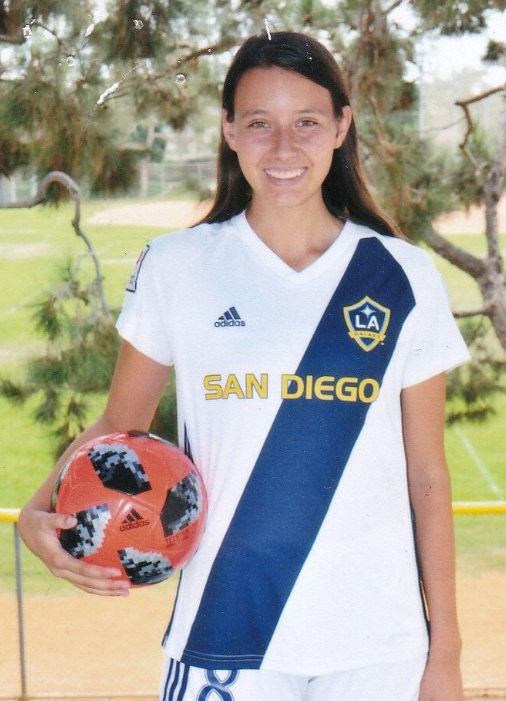 Charlize Wolf 2019Charlize Wolf is another deserving winner of the 2019 Gregg Garon Scholarship. She describes herself as someone who puts her heart into everything she does. In her application, one coach wrote “She’s an overall amazing person. . . the sky is the limit for this kid and I can’t wait to see what the future holds for her.” Charlize will attend Christian College of Kansas and continue playing soccer in Christian NCAA Division 1. Her plans include majoring in Education, becoming an elementary school teacher and eventually an author. 